11	365	ب	12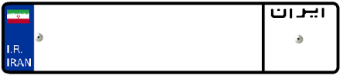 نرم افزار اسکناسشماره قبض: 54215تاریخ: ‌09/10/99خودرو:BMW X5کد پذیرش: 45ساعت:19:32پلاک:ایران-11 - 12-ب-365کیلومتر:134700سوخت:سه چهارمشاسی:XAE5421R34مالک دستگاه تعمیری: جناب آقای محسن مسعودیمالک دستگاه تعمیری: جناب آقای محسن مسعودیمالک دستگاه تعمیری: جناب آقای محسن مسعودیمالک دستگاه تعمیری: جناب آقای محسن مسعودیموتور:215XXY4512این فروشگاه در قبال آب خوردگی، ضربه خوردگی و دستگاه هایی که قبلا تعمیر شده اند هیچ مسئولیتی ندارد.هزینه تعمیر زیر 500,000 ریال هماهنگ نمی شود .	این قبض از تاریخ ثبت شده بمدت 30 روز معتبر می باشد.جهت پیگیری 24 ساعت بعد از تحویل دستگاه تماس بگیرید.	ارائه این  رسید به هنگام مراجعه و تحویل دستگاه ضروری است.	پذیرش کننده:  مدیر	امضا مشتریخیابان صاحب الزمان، نبش صاحب الزمان 28، مجتمع رضوان، واحد 108 - 05137051438